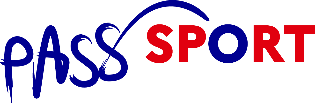 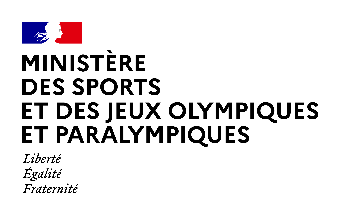 PASS’SPORT 2023
Notice club sportif 
Le dispositif Pass’sport est ouvert du 1 juin au 31 décembre 2023 pour une inscription annuelle pour la saison sportive 2023-2024.
Les codes Pass’sport 2023 seront transmis par mail aux bénéficiaires à la fin aout 2023 et ils seront disponible sur le portail : pass.sports.gouv.fr. Tous les codes 2022 sont inactifs, le code 2023 aura un format différent de l’an passé.1. Faire une communication généraleApposer dans votre structure :                  - L’affiche informant de la reconduction du dispositif pour la saison sportif 2023/2024,                  - L’affiche rappelant les publics bénéficiaires,Faire une information sur votre site internet.2. Informer individuellement chaque jeuneDemander systématiquement lors de l’inscription aux jeunes et à leurs parents s’ils sont éligibles au Pass’Sport. Sont éligibles les bénéficiaires de :                   - L’allocation de rentrée scolaire,                   - L'allocation d’éducation de l’enfant handicapé,                   - L'allocation aux adultes handicapés,                   - Les étudiants boursiers. 3. Appliquer immédiatement la déduction de 50€ lors de l’inscription, contre la remise du code individuel au nom de l’enfant, prouvant son éligibilité au Pass’Sport. Ce code est transmis par le ministre des sports et des JOP à la famille, à partir de fin aout 2023. 4. Pour les inscriptions ou pré-inscriptions prises entre début juin et fin août 2023 : (Soit avant la transmission des codes individuels) Vous pouvez appliquer la déduction et demander un chèque de caution de 50 €uros à la famille.Restituer le chèque de caution lors de la transmission du code individuel par la famille fin août / début septembre. A défaut de transmission du code au mois septembre, procéder à l’encaissement du chèque.5. Faire la demande de remboursement des Pass’Sport sur votre compte LeCompteAsso (LCA).Le remboursement est réalisé rapidement par l’Agence de services au paiement, à la fin de chaque mois à partir de septembre. Toutes les saisies des codes doivent être réalisées avant le 31 décembre 2023.Pour toute information sur le dispositif sur le portail Pass'sport en cliquant ici 